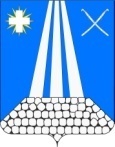 АДМИНИСТРАЦИЯ  НЕКРАСОВСКОГО СЕЛЬСКОГО ПОСЕЛЕНИЯ УСТЬ-ЛАБИНСКОГО  РАЙОНА П О С Т А Н О В Л Е Н И Еот  09.04.2018 г. 					                                                       №   41станица  НекрасовскаяОб окончании отопительного сезона 2017-2018 года на территории Некрасовского сельского поселения Усть-Лабинского районаСогласно постановления правительства РФ от 6 мая . N 354
"О предоставлении коммунальных услуг собственникам и пользователям помещений в многоквартирных домах и жилых домов" во исполнении постановления администрации Некрасовского сельского поселения Усть-Лабинского района от 27 сентября 2017 года № 125 «О  начале  отопительного сезона 2017-2018 года на территории Некрасовского сельского поселения Усть-Лабинского района»,  руководствуясь статьями 7, 14 Федерального Закона от 6 октября 2003 года № 131-ФЗ  «Об общих принципах организации местного самоуправления в Российской Федерации                          п о с т а н о в л я ю:1. В связи с повышением среднесуточной температуры наружного воздуха, закончить отопительный период 10 апреля 2018 года.2. Всем теплоснабжающим организациям произвести отключение отопления всего жилищного фонда, организаций и предприятий Некрасовского сельского поселения   Усть-Лабинского района. 3. Руководителям организаций: образования, культуры, здравоохранения поселения  и других социально значимых объектов в случае необходимости и при наличии технической возможности, подать письменные заявки теплоснабжающим организациям на продление отопительного периода объектов.4. Контроль за выполнением настоящего постановления оставляю за собой.	5. Общему отделу администрации Некрасовского сельского поселения  Усть-Лабинского района (Шакирова)  обнародовать настоящее постановление и разместить на официальном сайте администрации Некрасовского сельского поселения Усть-Лабинского района в сети «Интернет».6. Постановление вступает в силу со дня его подписания.Глава Некрасовского сельского поселения Усть-Лабинского района                                             Т.Ю.Скорикова